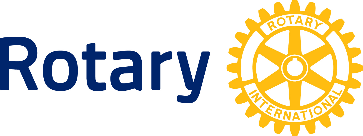 InvitationRotary – netværk med meningI forbindelse med Rotarys fødselsdag vil vi gerne invitere dig til arrangement i XXXX klub, xxxdag kl. xx.Denne dag har vi et spændende foredrag som vi tror, vil interessere dig. Arrangementet vil tage ca. 2 timer.Lidt om foredragsholderen og om foredraget evt. foto af foredragsholderen xxxxxxxxxxxxxxxxxxxxxxxxxxxxxxxxxxxxxxxxxxxxxxxxxxxxxxxxxxxxxxxxxxxxxxxxxxxxxxxxxxPå mødet vil der være lidt til ganen.Rotary er et internationalt, lokalt erhvervs og socialt netværk, og samtidigt en organisation med et fælles humanitært sigte. Enhver Rotarianer vil altid blive budt velkommen i en Rotaryklub overalt i verden.I Danmark er der omkring 10.000 medlemmer fordelt på 250 klubber. I vores klub er vi xx medlemmer og vi mødes xxxdag kl. xx på xxxxx.Vil du vide mere om denne unikke organisation, så klik ind på www.rotary.dk eller www.rotary.org.Vi håber, at du har lyst til at deltage i dette spændende møde. Du kan tilmelde dig til xxxx på mail xxxxxxxxxx.Mange hilsnerXxx Rotary Klub